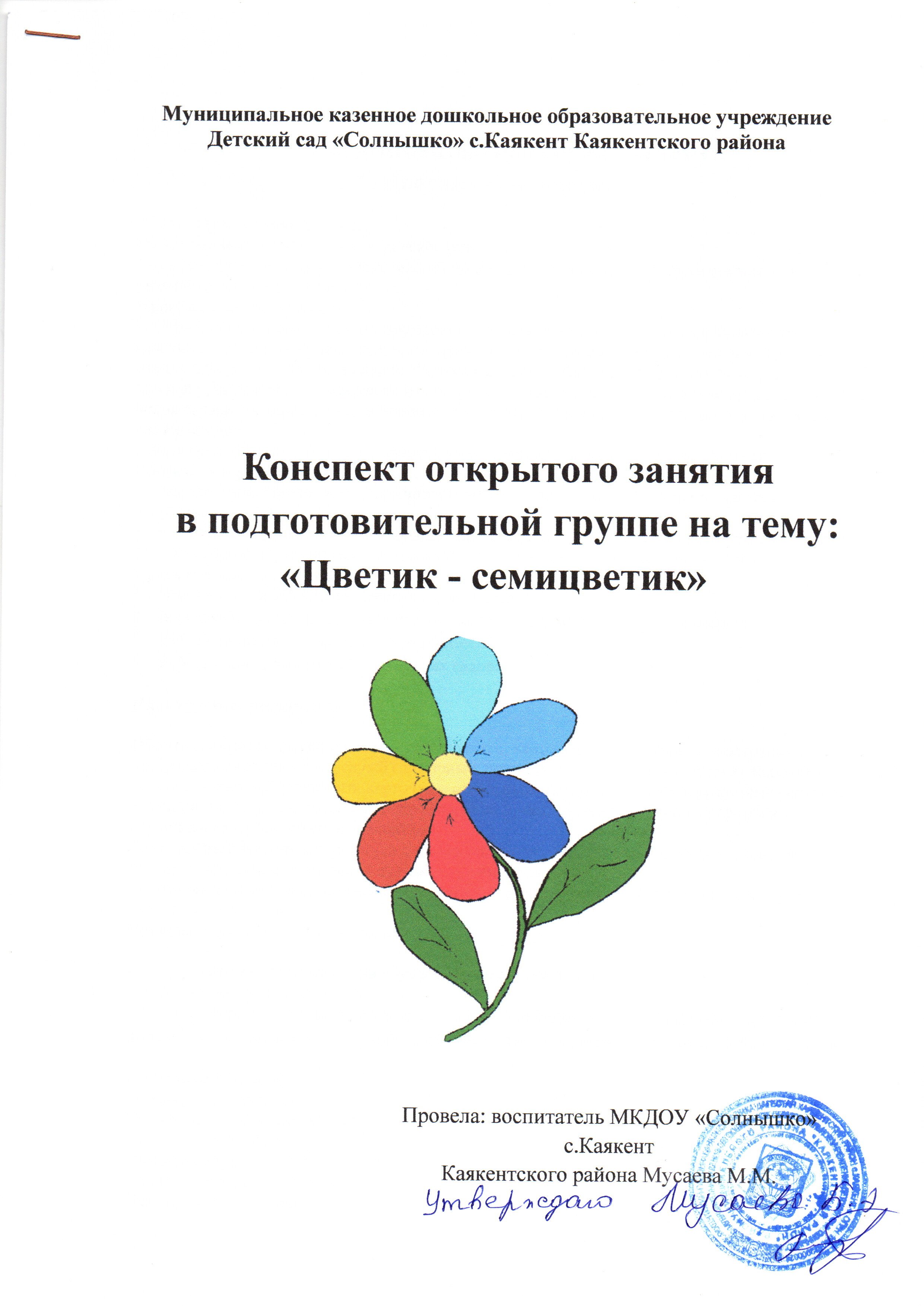 Конспект открытого занятияв подготовительной группе на тему:«Цветик - семицветик»Тема: «Цветик - семицветик». Направление: познавательно – речевое развитие. Цель: Обобщение и закрепление знаний по пройденному материалу через организацию различных видов деятельности. Программное содержание: 1. Отрабатывать умение решать примеры на сложение и вычитание, классифицировать гласные и согласные буквы, различать термины «звук – буква», «цифра – число». Закрепить знание номеров экстренных служб. Упражнять в классификации предметов по определенному признаку; определении материала, из которого сделан предмет. Обобщить знания детей о видах сказок, их характерных признаках. Совершенствовать навыки определения внешнего вида растений. 2. Развивать общую моторику, диалогическую речь, зрительное и слуховое внимание. Обогащать и активизировать словарь детей. Вовлекать детей в речевое и игровое взаимодействие. Продолжать формировать мыслительные операции (анализ, синтез, обобщение, классификация). 3. Воспитывать дружеские взаимоотношения между детьми. Формировать привычку работать сообща, вырабатывать волевые навыки на пути к достижению поставленной цели. Предварительная работа: ✓Чтение сказки В.Катаева «Цветик – семицветик». ✓Беседа «Отличительные особенности сказки от других литературных жанров». ✓Работа по проекту «Цветик – семицветик». ✓Работа с письмами от ребят из других садов. Планируемые результаты: Оборудование: лепестки цветика – семицветика, карточки с примерами; иллюстрации с изображением машин спец.служб (пожарные, полиция, скорая помощь), русские народные сказки и сказки К.Чуковского, карточки с отдельными буквами алфавита, разрезные карточки «Вершки и корешки», открытка, шкатулка, ваза, ручка, коробка, карточки «вершки и корешки», картинки со спец.машинами. Раздаточный материал: карточки с номерами экстренных служб, листочки с заданием, цветные карандаши, листочки с цветиком – семицветиком. Обогащение и активизация словаря: сказка, жанровые особенности, диспетчер, звуки – буквы, посткроссинг. Приемы: словесные, наглядные, игровые.Содержание непосредственной образовательной деятельности. I. Организационный момент. - Ребята, сегодня мы отправимся в путешествие. Оно будет не простое. Далеко – далеко есть волшебная страна, там растет необыкновенный цветок, он может исполнить любое желание.Послушайте загадку: На макушке у цветочка Семь волшебных лепесточков, Исполняющих мечты, Не спеши сорвать их ты – Много в мире роз, ромашек, Незабудок, маков, кашек, Но один на свете…. (Цветик – семицветик).Ребята, а как звали девочку, у которой был такой цветок? (Женя). - А где Женя взяла такой цветок? (Его ей подарила волшебница). - А сколько лепестков у цветика – семицветика? (Семь). - Кто автор этой замечательной сказки? (В.Катаев).- Однажды, в ту страну ворвался озорной ветер и разбросал лепестки волшебного цветка. У девочки Жени осталась только середина. Давайте отправимся в путь, поможем ей и соберем лепестки цветка, для этого нужно выполнить все задания. Вы готовы?- Ой, цветочек озорной, Ты ребят в кружок построй! (Становятся в круг). Мы все дружные ребята, Мы ребята – дошколята! Никого в беде не бросим, Не отнимем, а попросим. Никого не обижаем, Как заботиться, мы знаем! Всем! Всем! Добрый день! Прочь с дороги, наша лень! Не мешай трудиться, Не мешай учиться! (Садятся на места). II. Основная часть НОД. Дидактическая игра «Цветочная полянка».- Ребята, чтобы справиться с первым заданием, вам нужно решить примеры на сложение и вычитание и посадить каждую бабочку на свой цветочек. - Ребята, примеры, написанные на наших бабочках, это цифры или числа? (Числа). - Что такое числа? (Математические знаки, которые мы видим). Цифры? (Пишем). - Молодцы, вот мы и нашли первый лепесток. (Вешаем первый лепесток).2. Интеллектуально – познавательная игра «Нужные машины». -Дети, математика окружает нас повсюду. Знание нужных цифр может спасти жизнь. - Какой номер надо набирать, если случился пожар? Выберите цифры этого номера у себя на столе. (Показывают номер «01»). Какая служба приедет, если мы позвоним по этому номеру?Загорелся кошкин дом: Пламя, искры, дым столбом. Мяу, мяу – из окошка. «Помогите!» - просит кошка. Позвонить при виде дыма «01» необходимо.- По какому номеру будем звонить в полицию? (Выбирают и показывают).Если вы в беду попали, Телефон «02» набрали. К вам полиция придет, Всем поможет, всех спасет- Какая машина приедет к вам на помощь, если набрать «03»? Найдите у себя на столе нужный номер. (Выбирают и показывают).Если мама заболеет, Не волнуйся и не плачь. Набери «03» скорее, И приедет к маме врач.(выставляем картинки со спец.машинами у доски).- Дети, если эти важные машины спешат на вызов, надо обязательно уступить им дорогу. Как вы думаете, почему? - А кто знает единый телефон службы спасения? (112). Молодцы! - Вот мы и нашли второй лепесток. (Вешаем его на доску).3. Познавательно – речевая игра «Чему учат герои сказок?» - Ребята, мы прочитали с вами много книг. Давайте вспомним героев сказок, которые вас научили правилам безопасного и полезного для здоровья и жизни поведения.1. Не открывай двери незнакомым людям. («Волк и семеро козлят» р.н. сказка). 2. Никуда не ходи с незнакомыми людьми, доверяй только своим. («Девочка – снегурочка» р.н. сказка). 3. Чисти зубы, мой руки, регулярно принимай душ. («Мойдодыр» К.Чуковский). 4. Не гуляй далеко от дома. («Маша и медведь» р.н. сказка). 5. Помогай друзьям, если им нужна твоя помощь. («Айболит» К.Чуковский). 6. Не выполняй просьбы чужих людей. («Колобок» р.н. сказка).- Какие из этих произведений написаны в стихах? (Сказки К.Чуковского). - Как называются сказки, у которых есть автор? (Авторские). - К какому литературному жанру можно отнести стихи? (К поэзии). - Что такое поэзия? (Литературное произведение, в котором есть рифма).- Вот мы и нашли третий лепесток. (Вешаем его на доску).4. Малоподвижное лексико – грамматическое упражнение «Буквы – звуки». - Прежде, чем приступить к следующему заданию, давайте встанем и подготовим наши язычки:- В некотором царстве Звукогосударстве Жили – не тужили, С язычком дружили: Вопелочка – ААА…Револочка – УУУ… Пищалочка – ИИИ… Свистелочка – ССС… Звенелочка – ЗЗЗ… Жужжалочка – ЖЖЖ… Шипелочка – ШШШ…- Ребята, посмотрите, гласные и согласные буквы перепутались, вам нужно их разделить. (Выполняем задание). - Какие буквы мы называем гласными? (Они поются, летят, нет преграды). - Какие буквы мы называем согласными? (Они не поются, встречают преграду). - Что такое звуки? (То, что мы слышим и произносим). - Что такое буквы? (То, что мы видим и пишем). - Молодцы. Вот мы и нашли четвертый лепесток. (Вешаем его на доску).5. Познавательная игра «Что из чего сделано». - Ребята, у меня есть волшебная корзинка. В ней лежат разные предметы. Ваша задача определить, из какого материала сделан предмет и рассказать, где он применяется. (Достаем по – очереди предметы из корзинки и называем материал). - Открытка из бумаги - … (бумажная открытка). Ее можно подарить другу на день рождения. - Шкатулка из дерева - … (деревянная шкатулка). В нее можно сложить значки. - Ваза из стекла - … (стеклянная ваза). В нее можно наложить варенье. - Ручка из пластмассы - … - Коробка из железа - … - Молодцы, ребята, вот мы и нашли следующий лепесток. (Вешаем его на доску).Физминутка За тучку солнце спряталось, Но это только в шутку, А мы все дружно проведем Спортивную минутку: В ладоши мы похлопаем И чуть – чуть потопаем, Раз – присели, два – привстали, Три – нагнулись и достали Правой ручкой башмачок, Левой ручкой башмачок. И еще разок присядем, А теперь на место сядем! 6. Интеллектуально – речевая игра «Вершки и корешки». - Ребята, мы с вами попали на огород! Только он странный какой – то! Вершки и корешки перепутались! Чтобы получить следующий лепесток, надо вернуть все на свое место. - Молодцы, заработали следующий лепесток! (Вешаем его на доску).7. Творческое задание «Мой цветик – семицветик». - Ребята, мы почти все лепестки собрали! Последний остался. - Посмотрите внимательно, вам наш цветик – семицветик ничего не напоминает? (Такой цветочек – символ посткроссинга). - А что такое посткроссинг? (Возможность писать и получать письма и открытки людям всего мира). - Вам нравится получать письма от ребят из других садов? - На каждом письме есть такой цветочек. - Сейчас каждый из вас раскрасит свой цветик – семицветик, чтобы мы смогли не только найти последний лепесток, но и загадать желание. (Раскрашиваем).-Ребята, вот мы и нашли последний лепесток. И у каждого из вас есть свой цветик – семицветик, давайте загадаем желание: пусть сегодня почтальон принесет нам новое письмо! (Стук в дверь, нам передают письмо).III.Рефлексия. - Ребята, мы справились с заданием: помогли девочке Жене. А еще у нас новое письмо! - Что вам больше всего понравилось на занятии? - А какое задание вызвало затруднение? - Молодцы, все сегодня хорошо поработали!